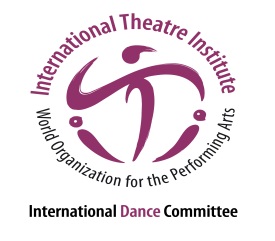 Performance Submission
      Please fill in the information in the space provided below and send it to alma.llerena@itispain.es along with your CV and the dossier no later than May 15th 2017.Performance titlePerformance description in one lineDetailed performance description (max. 500 words)DirectorChoreographyDramaturgyMusic Composition / InterpretationSet designCostume designLight designDancersDurationWebsite / Trailer / PerformanceTechnical needs (please be VERY specific and list everything you will need). List of artists traveling to Segovia for the performanceFull NameAddressCity / Zip Code / CountryPhone (with country code)Email1.
2.3. etc.